 แบบเบิกภาระการสอนอาจารย์พิเศษ ระดับบัณฑิตศึกษา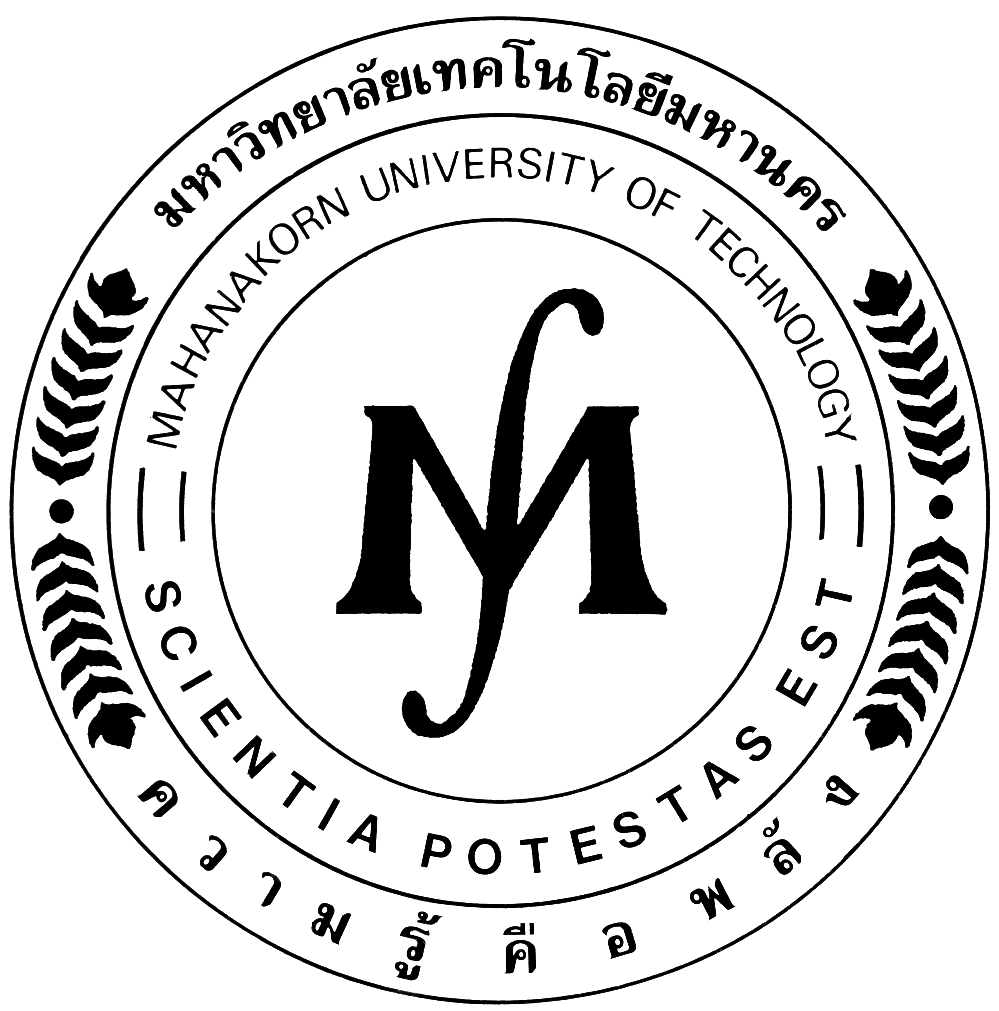 ภาคการศึกษาที่        ปีการศึกษา           k ชื่อ-สกุล                                                        วัน/เวลาที่สอน                               ประจำเดือน/ปี                      หน่วยงาน                                                      รหัสหลักสูตร                                                 โทร.                             ชื่อวิชา                                                                                                  รหัสวิชา                                      หมายเหตุ : โปรดอ่านคำอธิบายด้านหลังคำอธิบายใช้แบบเบิกภาระการสอนอาจารย์พิเศษ ระดับบัณฑิตศึกษา ( F – FAO - 032 ) จำนวน 1 ฉบับ ต่อ 1 วิชาที่สอน การนับช่วงเวลาใน 1 สัปดาห์ นับตั้งแต่วันจันทร์ ถึง วันอาทิตย์ และเป็นการเบิกค่าสอนภายในเดือนเดียวกันให้คณาจารย์ผู้สอน และผู้อำนวยการบัณฑิตศึกษา ลงลายมือชื่อในแบบเบิกภาระการสอนฯทุกฉบับและให้นำเสนอคณบดี ก่อนนำส่งฝ่ายอัตราเงินเดือน ภายในวันที่ 7 ของเดือนถัดไปถ้าพื้นที่ที่กำหนดให้กรอกในรายวิชาใดไม่เพียงพอภายในฉบับเดียวสามารถใช้แบบเบิกภาระการสอนฯ เพิ่มได้ โดยรวมจำนวนชั่วโมงให้ครบถ้วนในแต่ละแผ่น แบบเบิกภาระการสอนฯ ที่มีข้อมูลไม่ครบถ้วนหรือไม่มีลายมือชื่อของคณาจารย์ผู้สอน ผู้อำนวยการบัณฑิตศึกษา และคณบดี อาจทำให้การเบิกจ่ายล่าช้าเพราะต้องส่งคืนเพื่อให้ดำเนินการให้ครบถ้วนการตรวจสอบการเบิกค่าสอนจะพิจารณาข้อมูลจากรายงานบันทึกเวลาปฏิบัติงาน (ระบบสแกนลายนิ้วมือ) ของคณาจารย์ ตามประกาศของมหาวิทยาลัยฯวันที่เวลาเวลาจำนวนชั่วโมงจำนวนชั่วโมงลายมือชื่ออาจารย์ผู้สอนวันที่เริ่มถึงบรรยายปฏิบัติลายมือชื่ออาจารย์ผู้สอนรวมรวมรวม